En Cabezón de la Sal, a ________ de ____________________ de 2.020El solicitante / La solicitante:Fdo.____________________No olvide cubrir el reverso de la solicitud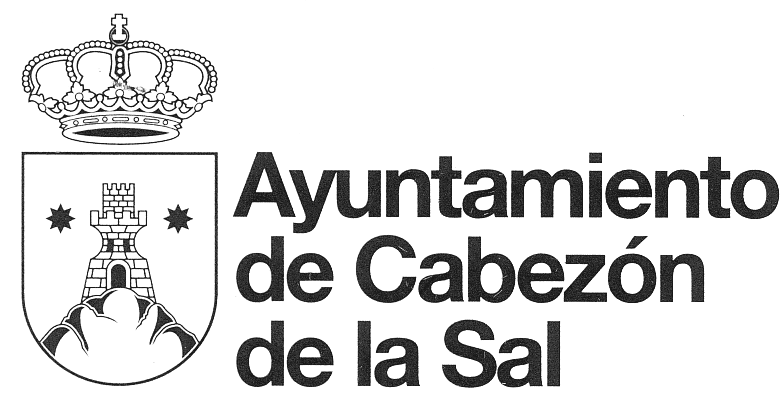 IMPRESO DE JUSTIFICACIÓN SUBVENCIÓN  1/ DATOS  DE LA ASOCIACIÓN 1/ DATOS  DE LA ASOCIACIÓNNombre de la entidad:Nombre de la entidad:CIF/NIF:Nº RMA:Domicilio Social:Domicilio Social:Teléfono/Fax:E-Mail:2/ DATOS DEL PRESENTADOR O PRESENTADORA2/ DATOS DEL PRESENTADOR O PRESENTADORA2/ DATOS DEL PRESENTADOR O PRESENTADORADNI/NIF/NIE:Nombre:Nombre:Primer Apellido:Primer Apellido:Segundo Apellido:Cargo en la entidad:Cargo en la entidad:Cargo en la entidad:Teléfono:Teléfono:E-Mail:3/ JUSTIFICACIÓNDECLARA:Que se ha realizado el programa o actividad:                 Subvencionado por el Ayuntamiento de Cabezón de la Sal con ______________€ mediante el acuerdo de fecha: _____/_____/2020 Que se ha realizado el programa o actividad:                 Que el coste del programa ha ascendido a __________€ y se ha financiado de la siguiente forma SOLICITA:Aprobación de la justificación presentadaIngreso de los fondos pendientes de pago, en la cuenta corriente correspondienteDOCUMENTACIÓN ADJUNTA:Memoria Justificativa del ProyectoFacturas originales o compulsadas por el total de la subvención concedidaUn ejemplar de toda la publicidad impresa de todas las actividadesACTIVIDADES REALIZADAS Y PROGRAMAS, CALENDARIO, PERSONAS A LAS QUE HA IDO DIRIGIDA, GRADO DE CONSECUCIÓN DE OBJETIVOS, MOTIVOS…Relación de Facturas Relación de Facturas Relación de Facturas Nº Factura, y fechaConceptoImporteTOTAL IMPORTE:€